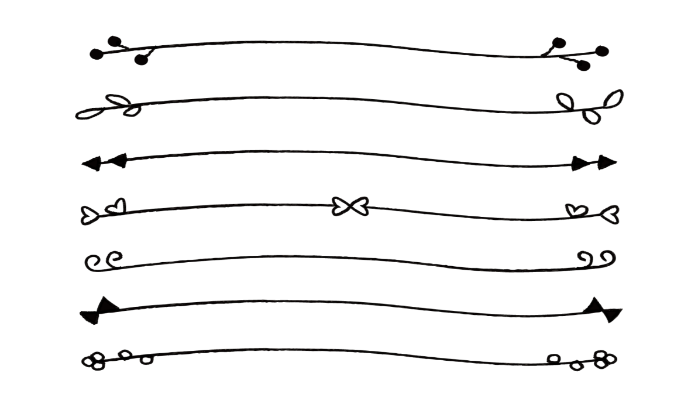 OBPNセミナー併催 バイオプラスチック取組企業ポスター展示・商談会大阪府では、バイオプラスチック製品のビジネス化を図るため、開発から販売までの一連の企業等によるプロジェクトの組成を支援する「バイオプラスチックビジネスマッチング支援事業」を実施しています。このたび、関心を持つ企業等を引き合わせることでプロジェクト組成を支援するため、本事業の受託者であり、バイオプラスチックビジネスに関する企業等の交流組織である大阪バイオプラスチックビジネス推進ネットワーク（ＯＢＰＮ）を運営する一般社団法人西日本プラスチック製品工業協会を事務局として、以下のとおりセミナーと商談会を開催しますのでお知らせします。バイオプラスチックビジネスに関心をお持ちの皆さま、この機会にぜひご参加ください。■日時・会場　2023年９月８日（金）　　シティプラザ大阪＜ポスター展示・商談会＞　12時30分から17時　２階 旬南　　　　　　　　　　　　　　　　　　　　＜セミナー＞　13時30分から16時　２階 燦　　　　　　　　　　　　（所在地）大阪市中央区本町橋２－31地下鉄堺筋線「堺筋本町」駅12番出口より400m
地下鉄中央線「谷町四丁目」駅４番出口より650m■プログラム（予定）【ポスター展示・商談会】　　　バイオプラスチック関連の取組企業による展示・商談【セミナー】（１）カネカ生分解性バイオポリマーGreen Planetの開発株式会社カネカ　Global Open Innovation企画部 幹部職 福田 竜司 氏（２）持続可能な社会の実現に向けてDNP環境配慮パッケージング GREEN PACKAGING －環境配慮設計とLCA－大日本印刷株式会社 Lifeデザイン事業部 イノベーティブ・パッケージングセンタービジネスデザイン本部 環境ビジネス推進部 部長 加戸 卓 氏（３）中小企業におけるSDGs対応の実際～社内担当者と外部支援者それぞれの視点から～アークハリマ株式会社 経営管理部 課長 仲谷 陽介 氏みんなのサステナビリティ研究所 代表 横山 哲朗 氏■参加費　無料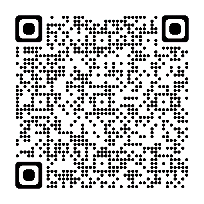 ■お申込下記のURLから、もしくは右記二次元バーコードでお申込みください。 https://forms.gle/8tztXJZLrEHyLgJF8　　締切：９月１日（金曜日）■主　催　大阪府■お問合せ　（事務局）一般社団法人西日本プラスチック製品工業協会　　　　　　　 　（電話）06-6538-6100　（E-mail）bio@nishipla.or.jp　担当：平田